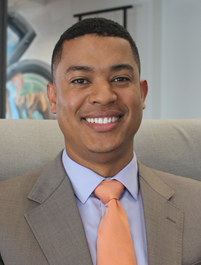 Sheldon Goncalves PwCSheldon Goncalves is an Associate Director in the PwC Public Sector Advisory team. He is a qualified Chartered Accountant and completed his articles at a big four auditing firm. Sheldon is passionate about the public sector and has worked with public sector clients from Municipalities to State Owned Entities and National Departments.Sheldon has lead major finance transformation projects which involved policy development, audit remediation, revenue performance enhancement, implementation of new processes and methodologies, as well as Immovable Asset accounting